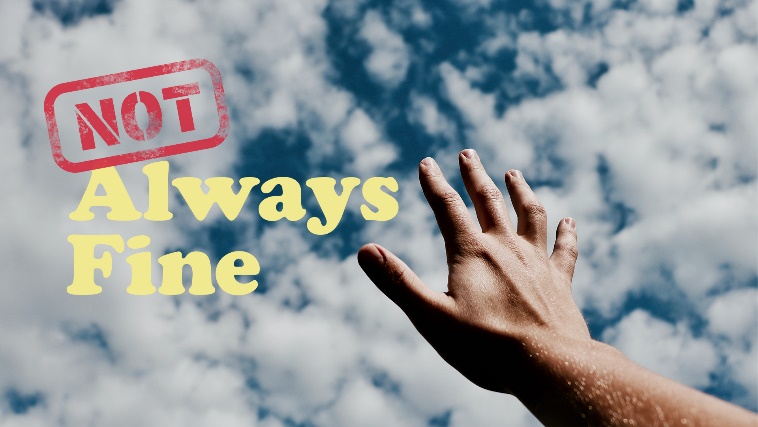 Forever Friends Study GuideHow longstanding is your longest-running friendship? What do you think has kept you together? What role does having realistic expectations of friends and offering forgiveness when needed play in keeping friendships alive? Are there and downsides to either one?Read John 15:12-15. What is Jesus saying about what love really is? What does Jesus require of us if we are going to be his friends? 